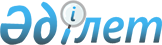 О внесении изменений в приказ Министра обороны Республики Казахстан от 20 июля 2017 года № 372 "Об утверждении Правил возмещения государству бюджетных средств, затраченных на обучение военнослужащих в военных учебных заведениях"Приказ и.о. Министра обороны Республики Казахстан от 28 июля 2022 года № 569. Зарегистрирован в Министерстве юстиции Республики Казахстан 4 августа 2022 года № 29023
      Примечание ИЗПИ!       Порядок введения в действие см. п.5
      ПРИКАЗЫВАЮ:
      1. Внести в приказ Министра обороны Республики Казахстан от 20 июля 2017 года № 372 "Об утверждении Правил возмещения государству бюджетных средств, затраченных на обучение военнослужащих в военных учебных заведениях" (зарегистрирован в Реестре государственной регистрации нормативных правовых актов под № 15524) следующие изменения:
      преамбулу изложить в следующей редакции:
      "В соответствии с пунктом 10 статьи 26 Закона Республики Казахстан "О воинской службе и статусе военнослужащих", ПРИКАЗЫВАЮ:";
      в Правилах возмещения государству бюджетных средств, затраченных на обучение военнослужащих в военных учебных заведениях, утвержденных указанным приказом:
      пункты 2 и 3 изложить в следующей редакции:
      "2. В соответствии с пунктом 10 статьи 26 Закона курсант или кадет, отчисленный из военного учебного заведения за неуспеваемость, недисциплинированность, по своей инициативе, в результате увольнения с воинской службы по отрицательным мотивам, в связи с прекращением гражданства Республики Казахстан, а также отказавшийся заключить контракт о прохождении воинской службы, возмещает государству деньги, соответствующие затратам на обеспечение питанием, выплату стипендии и проезд в период его обучения в военном учебном заведении, за исключением затрат первого года обучения.
      Указанные обязательства не распространяются на курсантов и кадетов, отчисленных в течение первого года обучения в военном учебном заведении и не переведенных на следующий курс, направленных в установленном порядке в воинские части (учреждения) для прохождения оставшегося срока срочной воинской службы.
      3. Восстановление в военном учебном заведении или поступление на воинскую службу по контракту является основанием для приостановления взыскания денег, затраченных на обучение, на период обучения и (или) прохождения воинской службы по контракту. После десяти лет воинской службы (для летного состава–пятнадцать лет) по контракту в календарном исчислении без учета периода обучения в военном, специальном учебном заведении взыскание денег, затраченных на обучение, прекращается.";
      пункт 7 изложить в следующей редакции:
      "7. Для расчета расходов, подлежащих возмещению, затраченных денег на обучение военнослужащих, начальники военных учебных заведений, ежегодно к 20 ноября составляют и согласовывают с Департаментом и представляют для дальнейшего утверждения у заместителя Министра обороны Республики Казахстан, курирующего вопросы образования, сводный расчет фактических затрат на обучение одного военнослужащего Вооруженных Сил Республики Казахстан (далее – сводный расчет) по форме, согласно приложению к настоящим Правилам в валюте, в которой производилась оплата.
      При этом сумма возмещения денег рассчитывается в национальной валюте Республики Казахстан по ставке рефинансирования курса Национального банка Республики Казахстан на день выставления требования о возмещении.";
      пункт 9 изложить в следующей редакции:
      "9. В случае отказа указанных в пункте 10 статьи 26 Закона военнослужащих, добровольно возместить деньги, затраченные на обучение, местные органы военного управления материалы по возмещению в месячный срок передают в суд.";
      пункт 11 изложить в следующей редакции:
      "11. Деньги от возмещения затрат на обучение военнослужащих в военных учебных заведениях, подлежат перечислению в доход республиканского бюджета.";
      приложение к настоящим Правилам изложить в новой редакции согласно приложению к настоящему приказу.
      2. Департаменту военного образования и науки Министерства обороны Республики Казахстан в установленном законодательством Республики Казахстан порядке обеспечить:
      1) государственную регистрацию настоящего приказа в Министерстве юстиции Республики Казахстан;
      2) размещение настоящего приказа на интернет-ресурсе Министерства обороны Республики Казахстан после его первого официального опубликования;
      3) направление сведений в Юридический департамент Министерства обороны Республики Казахстан об исполнении мероприятий, предусмотренных подпунктами 1) и 2) настоящего пункта в течение десяти календарных дней со дня государственной регистрации.
      3. Контроль за исполнением настоящего приказа возложить на курирующего заместителя Министра обороны Республики Казахстан. 
      4. Настоящий приказ довести до должностных лиц в части, их касающейся.
      5. Настоящий приказ вводится в действие по истечении десяти календарных дней после дня его первого официального опубликования.
      "СОГЛАСОВАН"Министерство финансовРеспублики Казахстан Сводный расчет фактических затрат на обучение одного военнослужащего
 Вооруженных Сил Республики Казахстан за _____/_____ учебный год по специальности
 __________________________ __________________________________________________
наименование военного учебного заведения
      Примечание: все расходы подтверждаются расчетами-обоснованиями начальников служб, после чего предоставляются в финансовую службу для обобщения. 
      К каждому пункту расходов сводного расчета фактических затрат на обучение одного военнослужащего Вооруженных Сил Республики Казахстан составляются отдельные расчеты и производятся согласно следующих норм и фактических затрат: 
      1. Стипендию курсантам рассчитывать на основании единой системы оплаты труда работников органов Республики Казахстан, содержащихся за счет государственного бюджета, утвержденной постановлением Правительства Республики Казахстан от 16 октября 2017 года № 646 дсп.
      2. Продовольственное обеспечение рассчитывать питание по нормам, утвержденным приказом Министра обороны Республики Казахстан от 18 июня 2015 года № 353 "Об утверждении норм снабжения продовольствием, кормами, оборудованием, столово-кухонной посудой и техникой продовольственной службы Вооруженных Сил Республики Казахстан на мирное время" (зарегистрирован в Реестре государственной регистрации нормативных правовых актов за № 11844).
      3. Расходы на проезд рассчитывать по фактическим расходам, затраченным на период учебного года.
      Начальник Департамента военного образования и науки Министерства обороны Республики Казахстан
      М.П. ______________________________________________
                                (воинское звание, подпись)
      "___"______________ 
                    (дата)
      Начальник финансовой службы (главный бухгалтер)
       __________________________________________________
       (воинское звание, подпись)
      "___"______________
                    (дата)
					© 2012. РГП на ПХВ «Институт законодательства и правовой информации Республики Казахстан» Министерства юстиции Республики Казахстан
				
      Временно исполняющий обязанности Министра обороныРеспублики Казахстан 

М. Хусаинов
Временно исполняющего
обязанности Министра обороны
Республики Казахстан
от 28 июля 2022 года № 569ФормаУтверждаю
Заместитель Министра обороны
Республики Казахстан
_________________________
(подпись, фамилия, имя,
отчество (при его наличии)
"___" ________________
(дата)(тенге)
№
Наименование расходов
2 курс
3 курс
4 курс
5 курс
1.
Стипендия обучаемого военнослужащего
2.
Продовольственное обеспечение: 1) общевойсковой паек 2) летный паек 3) технический паек
3.
 Проезд 
Итого
Итого